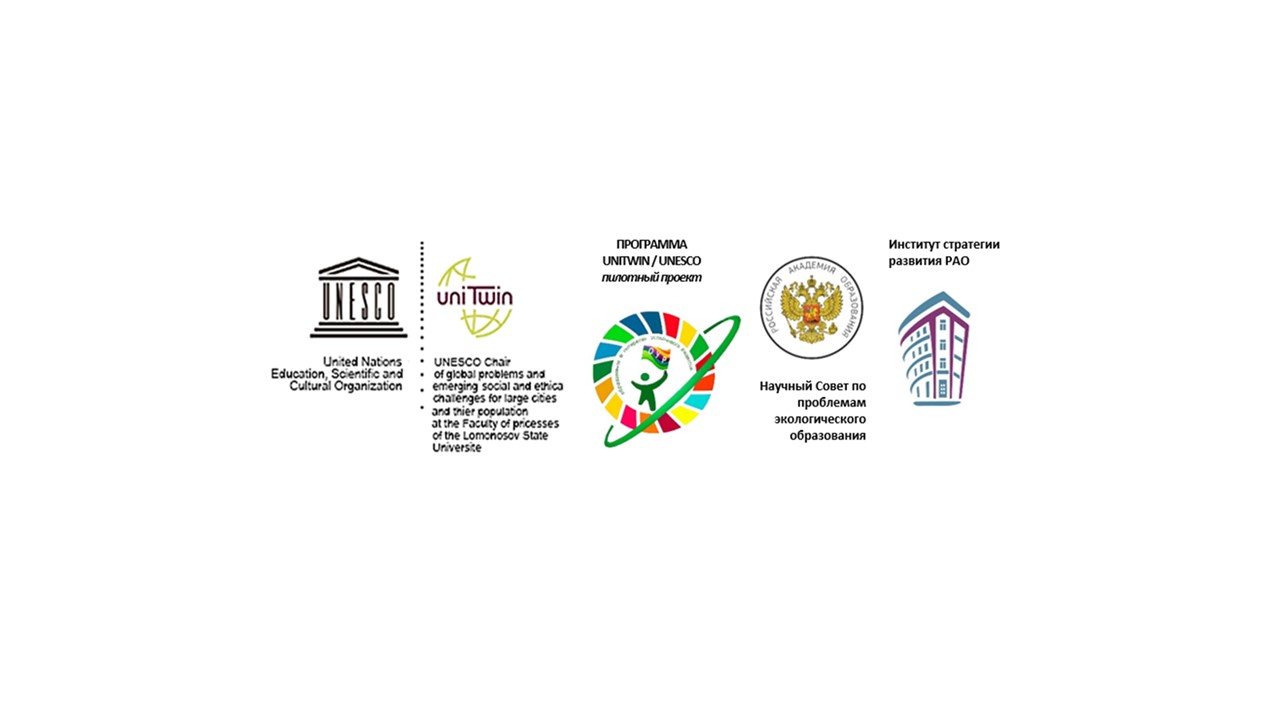 ДЕПАРТАМЕНТ ОБРАЗОВАНИЯ АДМИНИСТРАЦИИ ГОРОДА ЕКАТЕРИНБУРГА МУНИЦИПАЛЬНОЕ АВТОНОМНОЕ ДОШКОЛЬНОЕ ОБРАЗОВАТЕЛЬНОЕ УЧРЕЖДЕНИЕ - ДЕТСКИЙ САД № 222620144, г. Екатеринбург, ул.Серова, д.14, тел.:(343) 210-57-71, факс: (343) 210-36-67,   e-mail:  mdou222@eduekb.ruОТЧЁТ ЗА 2023/2024 УЧЕБНЫЙ ГОДо результативности работы в рамках реализации соглашения о включении в Российское сетевое педагогическое партнерство «Учимся жить устойчиво в глобальном мире: Экология. Здоровье. Безопасность» (программа УНИТВИН ЮНЕСКО) ассоциированной площадки партнерства.Ссылка (где размещен отчет): https://222.tvoysadik.ru/?section_id=120 Ответственный координатор: Акулова Анастасия Алексеевна, педагог-психологОбщие сведенияII. Результативность участия в мероприятиях партнерстваIII. Распространение педагогами/обучающимися вашей организации опыта реализации идей и ценностей образования для устойчивого развития среди педагогической общественности, детей и их родителей (конференции, мастер-классы, открытый показ образовательной деятельности и др.)VI. Продукты (публикации по итогам конференции, пособия, буклеты, практические разработки).V. Вывод (перспективы, проблемы).В работе по реализации соглашения о включении в Российское сетевое педагогическое партнерство «Учимся жить устойчиво в глобальном мире: Экология. Здоровье. Безопасность» на данный момент принимает участие рабочая группа в составе трех педагогов. Планируется привлечение большего количество педагогов в рабочую группу. Прохождение курсов повышения квалификации на сайте http://moodle.imc.tomsk.ru/. Продолжение работы предусмотренной пунктом 1.4. Направления сотрудничества сторон, Соглашения. Реализация утвержденного плана работы.Заведующий МАДОУ-детский сад № 222						__________________/С.С.Старостина/Наименование организацииСайт организацииЭлектронная почта для рассылкиНаселенный пункт, регионГод вступления в проектТема инновационной работы в рамках ассоциированной площадки: (если есть)Количество участников: дети, родители и педагогиКоличество участников партнерства, прошедших курсы повышения квалификации (по накопительной с 2020 года) на сайте http://moodle.imc.tomsk.ru/Классы (группы ДОУ), в которых реализуется выбранная тема ОУРСсылка  на скан титульного листа документа на по инновационной работе (проект, план, дорожная карта, программу, концепцию или др.)МАДОУ № 222https://222.tvoysadik.ru/	mdou222@eduekb.ru г. Екатеринбург, Свердловская область2022Сохраняем мир	450Старшая, Подготовительные к школеhttps://222.tvoysadik.ru/?section_id=119 Форма Название/тема/количество часовУровеньКоличество участников от организацииРезультатСсылка на информацию, где представлены итоги (протокол организатора, информация на сайте вашей организации и др.)ВебинарМодели наставничества. Августовская встреча с участниками сетевого партнерстваМежрегиональный5СлушательВебинарЗеленые аксиомы как смысловые единицы экологической культурыВсероссийский4СлушательВебинарИнновационные подходы и педагогическое творчество как условие реализации Концепции экологического образования в системе общего образования: опыт педагогов Новосибирской области"Межрегиональный5СлушательКонкурсГородской экологический конкурс «В лабиринтах живой природы»Муниципальный3СлушательКонференцияМеждународная летняя школа «Зеленая школа-зеленый колледж-зеленый университет: лучший опыт мира»Международный3СлушательКонференцияВоспитание экологической культуры у детей
дошкольного и младшего школьного возраста в семье, детском саду и школеМежрегиональный5СлушательКонференцияИнновации в экологическом образовании: современная практика и векторы развития «Зеленый след»Муниципальный3СлушательКонференцияЭкологическое образование и устойчивое развитие. Состояние, цели, проблемы и перспективыМеждународный3СлушательКонференцияТенденция развития образования: педагог-образовательная организация-обществоМежрегиональный5СлушательКонференцияVIII городская конференция «Зеленый след»Муниципальный9СлушательКруглый столФормирование ценностных ориентиров обучающихся в системе общего образованияВсероссийский3СлушательОнлайн-площадкаЭколого-функциональная лабораторияМежрегиональный5СлушательОнлайн-площадкаПроектория: Путешествие с зелеными аксиомамиМежрегиональный3СлушательОнлайн-семинарФормирование эколого-культурной грамотности у детей дошкольного возрастаМежрегиональный3СлушательПереговорная площадкаРеализация концепции экологического образования в условиях единого образовательного пространстваМежрегиональный3СлушательПленумПленум Научного Совета по проблемам экологического образования РАОВсероссийский5Слушатель ПрактикумШкола устойчивого развитияМеждународный3СлушательПрезентационная площадкаТьюторское сопровождение наставничества профессионального становления педагогов ДОУМежрегиональный5СлушательПрезентационная площадкаСопровождение игровых практик специалистами ДОУ детей с нарушением зрения и опорно-двигательного аппарата в игровом центре «Лекотека»Межрегиональный3СлушательСеминар-тренингРаздельный сбор мусора и переработка отходов дома и в школеМежрегиональный5СлушательСтажировочная площадкаПриродное и культурное наследие: Спасти и Сохранить» в рамках культурологического проекта «Казаком быть – Родину любитьМежрегиональный3СлушательФлешмобВсероссийский флешмоб «Зеленые дела – 2024»Всероссийский15СлушательФорма мероприятияТема опытаКраткий анонс мероприятияСсылка на мероприятиеКоличество педагогов, представивших опытКоличество участников (слушателей)Ссылка на мероприятие(при наличии), где есть информация, фотоотчет, данные об участииКонкурсДружба народовАкадемия народной энциклопедии. Международный инновационный проект «МОЯ ОТЧИЗНА» Фестиваль «Дружба народов» Диплом лауреата 3 степени. АНЕ-158-ДНhttps://mop-p.ru/document.php?dft=113089&tdocument=1120КонкурсПоделки из природного и бросового материала.Международный образовательный портал «Престиж» Номинация: Поделки из природного и бросового материала. Диплом победителя
3 степениhttps://mop-p.ru/document.php?dft=113089&tdocument=1120КонкурсПтицы РоссииСоюз охраны птиц России, конкурс "Крылатые фантазии", номинация «Птицы России»130КонкурсПтицы русского лесаСообщество ВКонтакте " Подслушано у лесников", III Всероссийский конкурс детского рисунка "Птицы русского леса", сертификаты участников.125КонкурсЗимушка-любимаяВсероссийский центр проведения и разработки интерактивных мероприятий «Мир Педагога» Всероссийский конкурс творческих работ для детей и взрослых "Здравствуй, зимушка - зима!" Работа: "Зимушка-любимая".https://drive.google.com/file/d/1mYCqfiyUk5ByGgjQLfm_siu22ntQpN9m/view?usp=sharing130Круглый столНепрерывное экологическое образование в достижении целей устойчивого развитияМеждународная научно-методическая конференция "Экологическое образование и устойчиво развитие. Состояние, цели, проблемы и перспективы".https://cur.iseu.by/350ФИО, должностьВид разработкиТемаВыходные данные сборника/журнала/пособияГодСсылка на мероприятие организатора, где представлена публикацияСсылка на сайт вашей организации, где представлена разработка или информация об этомАкулова Анастасия АлексеевнаНаучная статьяСовременные приемы в работе с родителями по формированию экологической грамотностиСборник Материалы международной научно-методической конференции "Экологическое образование и устойчиво развитие. Состояние, цели, проблемы и перспективы".2024https://cur.iseu.by/Толстова Евгения АлександровнаКонспект мероприятияПереработка и раздельный сбор мусораСборник Материалы международной научно-методической конференции "Экологическое образование и устойчиво развитие. Состояние, цели, проблемы и перспективы".2024https://cur.iseu.by/Зыкова Наталья ВалерьевнаМастер-классДымковские напевы Педагогический портал2023https://nsportal.ru/node/6220588